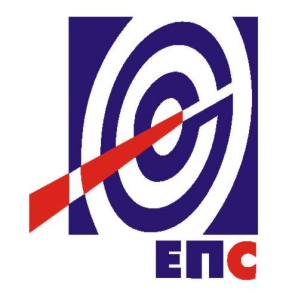 НАРУЧИЛАЦЈАВНО ПРЕДУЗЕЋЕ „ЕЛЕКТРОПРИВРЕДА СРБИЈЕ“ БЕОГРАДПРВА ИЗМЕНАКОНКУРСНЕ ДОКУМЕНТАЦИЈЕЗА ЈАВНУ НАБАВКУ ДОБАРАЈН/1000/0706/2018; ЈАНА 2894/2018 - Унапређење управљања пословним процесима- У ОТВОРЕНОМ ПОСТУПКУ ЈАВНЕ НАБАВКЕ-(заведено у ЈП ЕПС број 12.01. 34699/2-19 од 21.01.2019. године)Београд, јануар 2019. годинеНа основу члана 63. став 5. и члана 54. Закона о јавним набавкама („Сл. гласник РС”, бр. 124/12, 14/15 и 68/15) Комисија је сачинила:ПРВУ ИЗМЕНУ КОНКУРСНЕ  ДОКУМЕНТАЦИЈЕДобара - Унапређење управљања пословним процесимаЈН/1000/0706/2018 ЈАНА 2894/20181.На страни 37/64 конкурсне документације мења Образац 2. – Структура цене, измењен образац налази се у прилогу ове измене конкурсне документације.2.На страни 45/64 конкурсне документације мења Образац 9. – Термин план извршења услуге и испоруке добара, измењен образац налази се у прилогу ове измене конкурсне документације3.Ова измена конкурсне документације се објављује на Порталу УЈН и Интернет страници Наручиоца.Доставити:- АрхивиОБРАЗАЦ 2.ОБРАЗАЦ СТРУКУТРЕ ЦЕНЕТабела 1.Унапређење управљања пословним процесимаТабела 2.Напомена:- Уколико група понуђача подноси заједничку понуду овај образац потписује и оверава Носилац посла.- Уколико понуђач подноси понуду са подизвођачем овај образац потписује и оверава печатом понуђач. Упутство за попуњавање Обрасца структуре ценеПонуђач треба да попуни образац структуре цене Табела 1. на следећи начин:у колону 4. уписати колико износи јединична цена без ПДВ за испоручено добро;у колону 5.; уписати колико износи укупна цена без ПДВ и то тако што ће помножити јединичну цену без ПДВ (наведену у колони 4.) са траженом количином (која је наведена у колони 3.);у колону 6. уписати колико износи јединична цена са ПДВ за испоручено добро у колону 7. уписати колико износи укупна цена са ПДВ и то тако што ће помножити јединичну цену са ПДВ (наведену у колони 6.) са траженом количином (која је наведена у колони 3.)Понуђач треба да попуни образац структуре цене Табела 2. на следећи начин:у ред бр. I – уписује се укупно понуђена цена за све позиције  без ПДВ (збирколоне бр. 5)у ред бр. II – уписује се укупан износ ПДВ у ред бр. III – уписује се укупно понуђена цена са ПДВ (ред бр. I + ред.бр. II)на место предвиђено за место и датум уписује се место и датум попуњавања обрасца структуре цене.на  место предвиђено за печат и потпис понуђач печатом оверава и потписује образац структуре цене.ОБРАЗАЦ 9.ТЕРМИН ПЛАН ИЗВРШЕЊА УСЛУГЕ И ИСПОРУКЕ ДОБАРА Унапређење управљања пословним процесиманазначити све главне активности које су утврђене приликом испоруке добара и извршења услугаНапомена: По потреби термин план се може се проширити / модификовати додавањем потребног броја колона и редова.БројОписКоличинаЈединична цена без ПДВ(РСД)Укупна цена без ПДВ(РСД)Јединична цена са ПДВ (РСД)Укупна цена са ПДВ (РСД)12345=3*467=3*61Oцeнa пoстojeћeг стaњa  у домену пословних процеса– (AS-IS assessment)12Изрaдa предлога за унапређење пословних процеса – (Business blue-print)13Governance дигитализације пословних процеса и кључних послових индикатора14План реализације унапређења пословних процеса15Имплементација програмског софтверског решења за унапређење пословних процеса16Стабилизација програмског софтверског решења за унапређење пословних процеса17Документација изведеног стања целокупног пројекта18Пренос знања и обука за запослене1IУКУПНО ПОНУЂЕНА ЦЕНА  без ПДВ динара(збир колоне бр. 5)IIУКУПАН ИЗНОС  ПДВ динараIIIУКУПНО ПОНУЂЕНА ЦЕНА  са ПДВ(ред. бр.I+ред.бр.II) динараДатум:ПонуђачМ.П.N°Активност1МесециМесециМесециМесециМесециМесециМесециМесециМесециМесециМесециМесециМесециN°Активност1n12345nДатум:М.П.Понуђач: